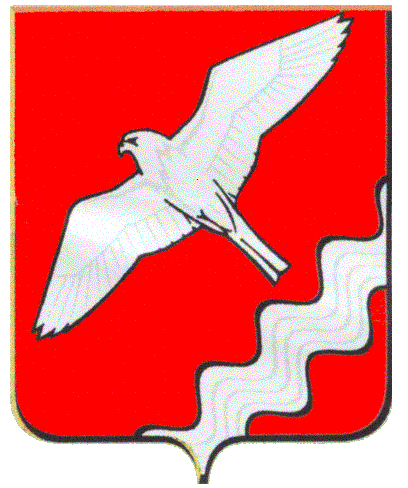 АДМИНИСТРАЦИЯ МУНИЦИПАЛЬНОГО ОБРАЗОВАНИЯКРАСНОУФИМСКИЙ ОКРУГПОСТАНОВЛЕНИЕот   05.07.2016 г.   № 554г. Красноуфимск.Об утверждении средней рыночной стоимости одного квадратного метра общей площади жилья на первичном и вторичном рынке жилья и средней рыночной стоимости одного квадратного метра общей площади жилья, сложившихся в границах населенных пунктов МО Красноуфимский округ на 3-й квартал 2016 года	В соответствии  с Жилищным кодексом Российской Федерации, Законом Свердловской области от 22 июля 2005 года № 96-ОЗ «О признании граждан малоимущими в целях предоставления им по договорам социального найма жилых помещений  муниципального жилищного фонда на территории Свердловской области», в соответствии с приказом Министерства строительства и развития инфраструктуры Свердловской области от 27 ноября 2015 г. № 470-П «Об утверждении методических рекомендаций для органов местного самоуправления муниципальных образований, расположенных на территории Свердловской области, по определению средней рыночной стоимости одного квадратного метра общей площади жилых помещений для обеспечения жильем отдельных категорий граждан» (в ред. от 23.05.2016 № 331-П), решением комиссии по определению средней рыночной стоимости одного квадратного метра жилого помещения, сложившейся в границах МО Красноуфимский округ, руководствуясь ст. ст. 28, 31 Устава Муниципального образования Красноуфимский округ.ПОСТАНОВЛЯЮ:1. Утвердить среднюю рыночную стоимость одного квадратного метра общей площади жилья, сложившуюся в границах населенных пунктов МО Красноуфимский округ на 3-й квартал 2016 года: - на первичном рынке жилья - 19 997 руб.;- на вторичном рынке жилья - 16 413 руб. (приложение к постановлению прилагается);- среднее значение рыночной стоимости одного квадратного метра общей площади жилья - 27 218 руб.2. Разместить данное постановление на официальном сайте МО Красноуфимский округ.3. Контроль над исполнением настоящего постановления оставляю за собой.Глава  Администрации Муниципального образования Красноуфимский округ  		                                                 В.Е. КолосовПриложение к постановлениюАдминистрации МО Красноуфимский округ   № 554 от 05.07.2016 годаСредняя рыночная стоимость одного квадратного метра жилого помещения,сложившаяся в границах населенных пунктов МО Красноуфимский округ на вторичном рынкена 3-й  квартал 2016 года Наименование территориального отдела, населенного пунктаСредняя стоимость 1 кв.м. общей площади жилого помещения     (тыс. руб.) Александровский20,0Баякский8,5Большетурышский12,5Бугалышский11,0Ключиковский  (без п. Березовая Роща)22,0п. Березовая роща30,0Красносокольский8,0с. Криулино31,0Криулинский (без с. Криулино)22,0Крыловский17,0М.Ключиковский14,5Натальинский16,5Нижнеиргинский10,5Новосельский 10,5Озерский12,0Приданниковский30,0Рахмангуловский12,0Саранинский20,0Саргаинский8,5Сарсинский9,0Сызгинский9,0Тавринский11,0Т.Еманзельгинский8,0Устьбаякский8,5Устьмашский 10,0Чатлыковский9,0Чувашковский12,0Ювинский12,5